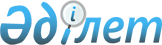 Об утверждении бюджета Ленинградского сельского округа Акжарского района на 2019-2021 годыРешение Акжарского районного маслихата Северо-Казахстанской области от 26 декабря 2018 года № 35-9. Зарегистрировано Департаментом юстиции Северо-Казахстанской области 3 января 2019 года № 5126
      В соответствии со статьями 9-1, 75 Бюджетного кодекса Республики Казахстан от 4 декабря 2008 года, статьей 6 Закона Республики Казахстан от 23 января 2001 года "О местном государственном управлении и самоуправлении в Республике Казахстан" Акжарский районный маслихат РЕШИЛ:
      1. Утвердить бюджет Ленинградского сельского округа Акжарского района на 2019-2021 годы согласно приложениям 1, 2 и 3 к настоящему решению соответственно, в том числе на 2019 год в следующих объемах:
      1) доходы – 44229,1 тысяч тенге:
      налоговые поступления – 11361,4 тысяч тенге;
      неналоговые поступления – 70,7 тысяч тенге;
      поступления от продажи основного капитала – 0 тысяч тенге;
      поступления трансфертов –32797 тысяч тенге; 
      2) затраты –46418 тысяч тенге;
      3) чистое бюджетное кредитование – 0 тысяч тенге:
      бюджетные кредиты – 0 тысяч тенге;
      погашение бюджетных кредитов – 0 тысяч тенге;
      4) сальдо по операциям с финансовыми активами – 0 тысяч тенге:
      приобретение финансовых активов – 0 тысяч тенге;
      поступления от продажи финансовых активов государства – 0 тысяч тенге;
      5) дефицит (профицит) бюджета – - 2188,9 тысяч тенге;
      6) финансирование дефицита (использование профицита) бюджета – 2188,9 тысяч тенге:
      поступление займов – 0 тысяч тенге;
      погашение займов – 0 тысяч тенге;
      используемые остатки бюджетных средств – 2188,9 тысяч тенге. 
      Сноска. Пункт 1 в редакции решения Акжарского районного маслихата Северо-Казахстанской области от 28.10.2019 № 47-2 (вводится в действие с 01.01.2019).


      2. Установить, что доходы бюджета сельского округа на 2019 год формируются в соответствии с Бюджетным Кодексом Республики Казахстан от 4 декабря 2008 года за счет следующих налоговых поступлений:
      1) индивидуальный подоходный налог по доходам, подлежащим обложению самостоятельно физическими лицами, у которых на территории Ленинградского сельского округа расположено заявленное при постановке на регистрационный учет в органе государственных доходов:
      место нахождения – для индивидуального предпринимателя, частного нотариуса, частного судебного исполнителя, адвоката, профессионального медиатора;
      место жительства – для остальных физических лиц;
      2) налог на имущество физических лиц по объектам обложения данным налогом, находящимся на территории Ленинградского сельского округа;
      3) земельный налог на земли населенных пунктов с физических и юридических лиц по земельным участкам, находящимся на территории Ленинградского сельского округа;
      4) налог на транспортные средства: 
      с физических лиц, место жительства которых находится на территории Ленинградского сельского округа;
      с юридических лиц, место нахождения которых, указываемое в их учредительных документах, располагается на территории Ленинградского сельского округа.
      3. Учесть, что в бюджете сельского округа на 2019 год предусмотрен объем субвенции, передаваемой из районного бюджета в бюджет округа в сумме 30 052 тысячи тенге. 
      3-1. Предусмотреть расходы бюджета Ленинградского сельского округа за счет свободных остатков бюджетных средств, сложившихся на начало финансового года, согласно приложению 2 к настоящему решению. 
      Сноска. Решение дополнено пунктом 3-1 в соответствии с решением Акжарского районного маслихата Северо-Казахстанской области от 28.10.2019 № 47-2 (вводится в действие с 01.01.2019).


      4. Обеспечить в 2019 году выплату заработной платы работникам бюджетной сферы в полном объеме. 
      5. Настоящее решение вводится в действие с 1 января 2019 года. Бюджет Ленинградского сельского округа Акжарского района на 2019 год 
      Сноска. Приложение 1 в редакции решения Акжарского районного маслихата Северо-Казахстанской области от 28.10.2019 № 47-2 (вводится в действие с 01.01.2019). Бюджет Ленинградского сельского округа Акжарского района на 2020 год Бюджет Ленинградского сельского округа Акжарского района на 2021 год Распределение свободных остатков бюджетных средств на 2019 год 
      Сноска. Решение дополнено приложением 4 в соответствии с решением Акжарского районного маслихата Северо-Казахстанской области от 28.10.2019 № 47-2 (вводится в действие с 01.01.2019).
					© 2012. РГП на ПХВ «Институт законодательства и правовой информации Республики Казахстан» Министерства юстиции Республики Казахстан
				
      Председатель сессии 
Акжарского районного 
маслихата 
Северо-Казахстанской области 

С.Ахметова

      Секретарь Акжарского 
районного маслихата 
Северо-Казахстанской области 

А.Хоршат
Приложение 1 к решению Акжарского районного маслихата от 26 декабря 2018 года № 35-9
Категория
Класс
Подкласс
Наименование
Сумма тысяч тенге
I. Доходы
44229,1
1
Налоговые поступления
11361,4
01
Подоходный налог
3583,1
2
Индивидуальный подоходный налог 
3583,1
04
Налоги на собственность
7695
1
Hалоги на имущество
148,3
3
Земельный налог
1031,8
4
Hалог на транспортные средства
6514,9
05
Внутренние налоги на товары,работы и услуги
83,3
4
Сборы за ведение предпринимательской и профессиональной деятельности 
83,3
2
Неналоговые поступления
70,7
01
Доходы от государственной собственности
70,7
5
Доходы от аренды имущества, находящегося в государственной собственности
70,7
4
Поступления трансфертов
32797
02
Трансферты из вышестоящих органов государственного управления
32797
3
Трансферты из районного (города областного значения) бюджета
32797
Наименование
Наименование
Наименование
Наименование
Сумма тысяч тенге
Функциональная группа
Функциональная группа
Функциональная группа
Функциональная группа
Сумма тысяч тенге
Администратор бюджетной программы
Администратор бюджетной программы
Администратор бюджетной программы
Сумма тысяч тенге
Программа
Программа
Сумма тысяч тенге
II. Затраты
46418
01
Государственные услуги общего характера
30309
124
Аппарат акима города районного значения, села, поселка, сельского округа
30309
001
Услуги по обеспечению деятельности акима района в городе, города районного значения, поселка, села, сельского округа
24449
022
Капитальные расходы государственного органа
5860
07
Жилищно-коммунальное хозяйство
940
124
Аппарат акима города районного значения, села, поселка, сельского округа
940
008
Освещение улиц в населенных пунктах
940
08
Культура, спорт, туризм и информационное пространство
9350
124
Аппарат акима города районного значения, села, поселка, сельского округа
 9350 
006
Поддержка культурно-досуговой работы на местном уровне
9350
12
Транспорт и коммуникации
668
124
Аппарат акима района в городе, города районного значения, поселка, села, сельского округа
668
013
Обеспечение функционирования автомобильных дорог в городах районного значения, селах, поселках, сельских округах
668
13
Прочие
5151
124
Аппарат акима города районного значения, села, поселка, сельского округа
5151
040
Реализация мероприятий для решения вопросов обустройства населенных пунктов в реализацию мер по содействию экономическому развитию регионов в рамках Программы развития регионов до 2020 года
5151
III. Чистое бюджетное кредитование
0
IV. Сальдо по операциям с финансовыми активами
0
Приобретение финансовых активов
0
Поступление от продажи финансовых активов государства
0
V. Дефицит (профицит) бюджета
-2188,9
VI. Финансирование дефицита (использование профицита) бюджета 
2188,9
8
Используемые остатки бюджетных средств
2188,9
01
Остатки бюджетных средств
2188,9
1
Свободные остатки бюджетных средств
2188,9Приложение 2 к решению Акжарского районного маслихата Северо-Казахстанской области от _26_ декабря 2018 года № _35-9__
Категория
Класс
Подкласс
Наименование
Сумма тысяч тенге
I. Доходы
34508
1
Налоговые поступления
11440
01
Подоходный налог
3429
2
Индивидуальный подоходный налог 
3429
04
Налоги на собственность
7904
1
Hалоги на имущество
96
3
Земельный налог
366
4
Hалог на транспортные средства
7442
05
Внутренние налоги на товары, работы и услуги
107
4
Сборы за ведение предпринимательской и профессиональной деятельности
107
4
Поступления трансфертов
23068
02
Трансферты из вышестоящих органов государственного управления
23068
3
Трансферты из районного (города областного значения) бюджета
23068
Наименование
Наименование
Наименование
Наименование
Сумма тысяч тенге
Функциональная группа
Функциональная группа
Функциональная группа
Функциональная группа
Сумма тысяч тенге
Администратор бюджетной программы
Администратор бюджетной программы
Администратор бюджетной программы
Сумма тысяч тенге
Программа
Программа
Сумма тысяч тенге
II. Затраты
34508
01
Государственные услуги общего характера
22270
124
Аппарат акима города районного значения, села, поселка, сельского округа
22270 
001
Услуги по обеспечению деятельности акима района в городе, города районного значения, поселка, села, сельского округа
22270
07
Жилищно-коммунальное хозяйство
4143
124
Аппарат акима города районного значения, села, поселка, сельского округа
4143
008
Освещение улиц в населенных пунктах
2076
009
Обеспечение санитарии населенных пунктов
2067
08
Культура, спорт, туризм и информационное пространство
7366
124
Аппарат акима города районного значения, села, поселка, сельского округа
7366
006
Поддержка культурно-досуговой работы на местном уровне
7366
12
Транспорт и коммуникации
729
124
Аппарат акима района в городе, города районного значения, поселка, села, сельского округа
729
013
Обеспечение функционирования автомобильных дорог в городах районного значения, селах, поселках, сельских округах
729
III. Чистое бюджетное кредитование
0
IV. Сальдо по операциям с финансовыми активами
0
Приобретение финансовых активов
0
Поступление от продажи финансовых активов государства 
0
V. Дефицит (Профицит) бюджета
0
VI. Финансирование дефицита (использование профицита ) бюджета 
0
8
Используемые остатки бюджетных средств
0
01
Остатки бюджетных средств
0
1
Свободные остатки бюджетных средств
0Приложение 3 к решению Акжарского районного маслихата Северо-Казахстанской области от _26_ декабря 2018 года № _35-9__
Категория
Класс
Подкласс
Наименование
Сумма тысяч тенге
I. Доходы
40155
1
Налоговые поступления
11934
01
Подоходный налог
3669
2
Индивидуальный подоходный налог 
3669
04
Налоги на собственность
8151
1
Hалоги на имущество
103
3
Земельный налог
392
4
Hалог на транспортные средства
7656
05
Внутренние налоги на товары, работы и услуги
114
4
Сборы за ведение предпринимательской и профессиональной деятельности
114
4
Поступления трансфертов
28221
02
Трансферты из вышестоящих органов государственного управления
28221
3
Трансферты из районного (города областного значения) бюджета
28221
Наименование
Наименование
Наименование
Наименование
Сумма тысяч тенге
Функциональная группа
Функциональная группа
Функциональная группа
Функциональная группа
Сумма тысяч тенге
Администратор бюджетной программы
Администратор бюджетной программы
Администратор бюджетной программы
Сумма тысяч тенге
Программа
Программа
Сумма тысяч тенге
II. Затраты
40155
01
Государственные услуги общего характера
22485
124
Аппарат акима города районного значения, села, поселка, сельского округа
22485
001
Услуги по обеспечению деятельности акима района в городе, города районного значения, поселка, села, сельского округа
22485
07
Жилищно-коммунальное хозяйство
4433
124
Аппарат акима города районного значения, села, поселка, сельского округа
4433
008
Освещение улиц в населенных пунктах
2221
009
Обеспечение санитарии населенных пунктов
2212
08
Культура, спорт, туризм и информационное пространство
7488
124
Аппарат акима города районного значения, села, поселка, сельского округа
7488
006
Поддержка культурно-досуговой работы на местном уровне
7488
12
Транспорт и коммуникации
780
124
Аппарат акима района в городе, города районного значения, поселка, села, сельского округа
780
013
Обеспечение функционирования автомобильных дорог в городах районного значения, селах, поселках, сельских округах
780
13
Прочие
4969
124
Аппарат акима города районного значения, села, поселка, сельского округа
4969
040
Реализация мероприятий для решения вопросов обустройства населенных пунктов в реализацию мер по содействию экономическому развитию регионов в рамках Программы развития регионов до 2020 года
4969
III. Чистое бюджетное кредитование
0
IV. Сальдо по операциям с финансовыми активами
0
Приобретение финансовых активов
0
Поступление от продажи финансовых активов государства
0
V. Дефицит (Профицит) бюджета
0
VI. Финансирование дефицита (использование профицита) бюджета 
0
8
Используемые остатки бюджетных средств
0
01
Остатки бюджетных средств
0
1
Свободные остатки бюджетных средств
0Приложение 4 к решению Акжарского районного маслихата от 26 декабря 2018 года № 35-9
Наименование
Наименование
Наименование
Наименование
Сумма тысяч тенге
Функциональная группа
Функциональная группа
Функциональная группа
Функциональная группа
Сумма тысяч тенге
Администратор бюджетной программы
Администратор бюджетной программы
Администратор бюджетной программы
Сумма тысяч тенге
Программа
Программа
Сумма тысяч тенге
II. Затраты
2188,9
01
Государственные услуги общего характера
2188,9 
124
Аппарат акима города районного значения, села, поселка, сельского округа
2188,9
022
Капитальные расходы государственного органа
2188,9